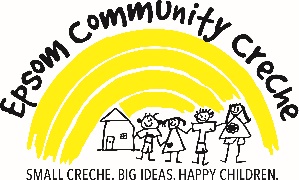 Waitlist Application FormChild’s Full Name:			First Name(s)	Surname/Family NameChild’s Date of Birth:	______/_________/_________	Female	Male	Day	Month	Year	Please CircleParents Names:					Mother	FatherAddress:				Home Phone		Mobile Phone:					Mother	FatherEmail Address:				Ethnicity:		Home Language:				  Signed: 		Name of parent/caregiver: 		Date: 	________/__________/________How did you hear about Epsom Community Creche?		Preferred Day:Please TickMondayMorningTuesdayMorningWednesdayMorningThursdayMorningFridayMorning